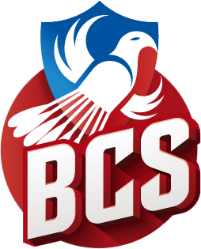 ASSEMBLEE GENERALE DU BADMINTON CLUB SURESNOIS DU 18 JUIN 2022POUVOIRJe Soussigné(e) (Nom, Prénom) :  Né(e) le : Donne Pouvoir à (Nom, Prénom) : Né(e) le : Pour voter en lieu et place au cours de l’assemblée générale du Badminton Club Suresnois du 18 juin 2022Signature :